D6. – zadání – DÚ č. 12 – opakování (do 4/6)Úkoly A.-D.vyřeš úkoly – řešení najdeš na škol.stránkách 4/6.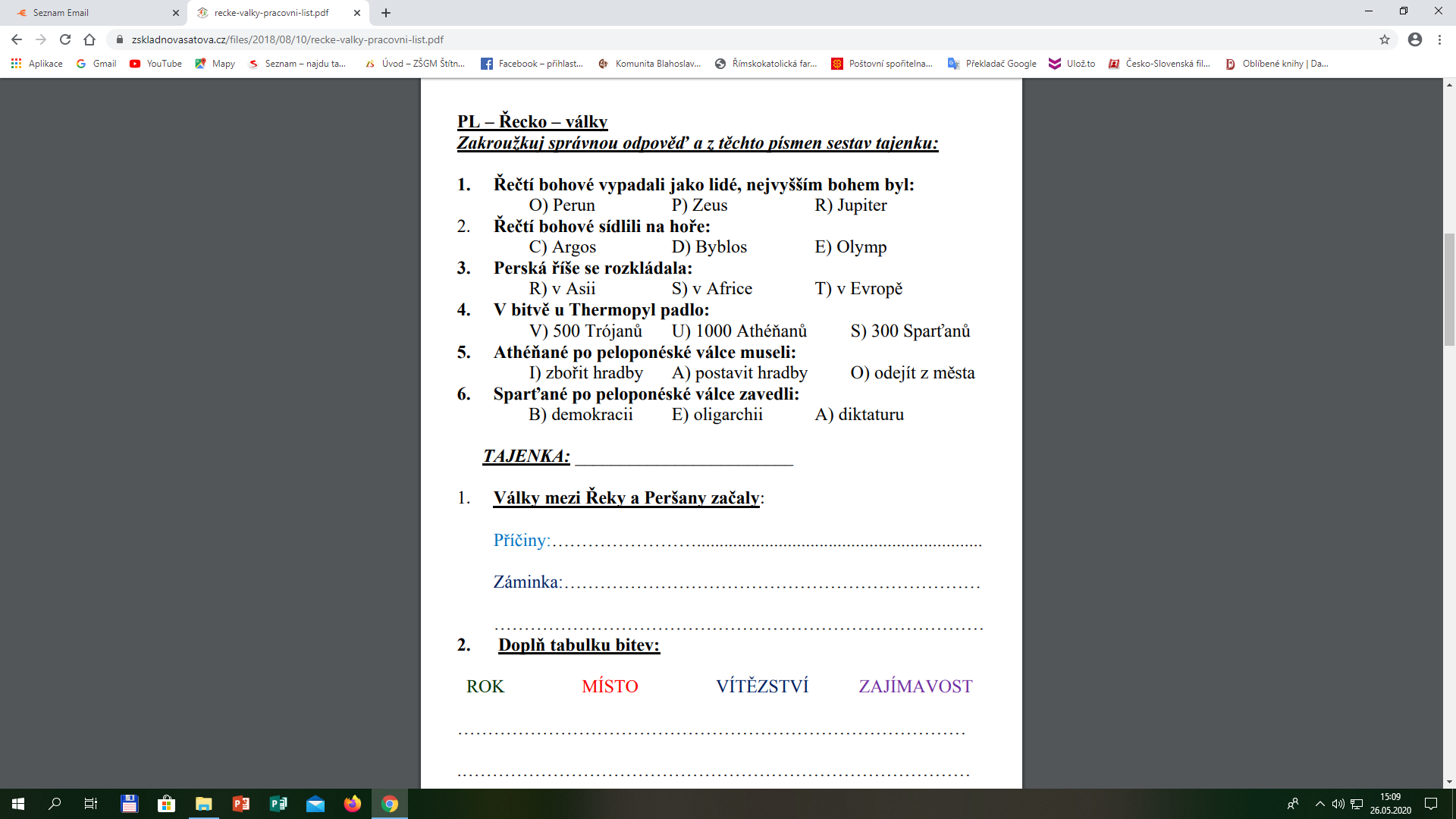 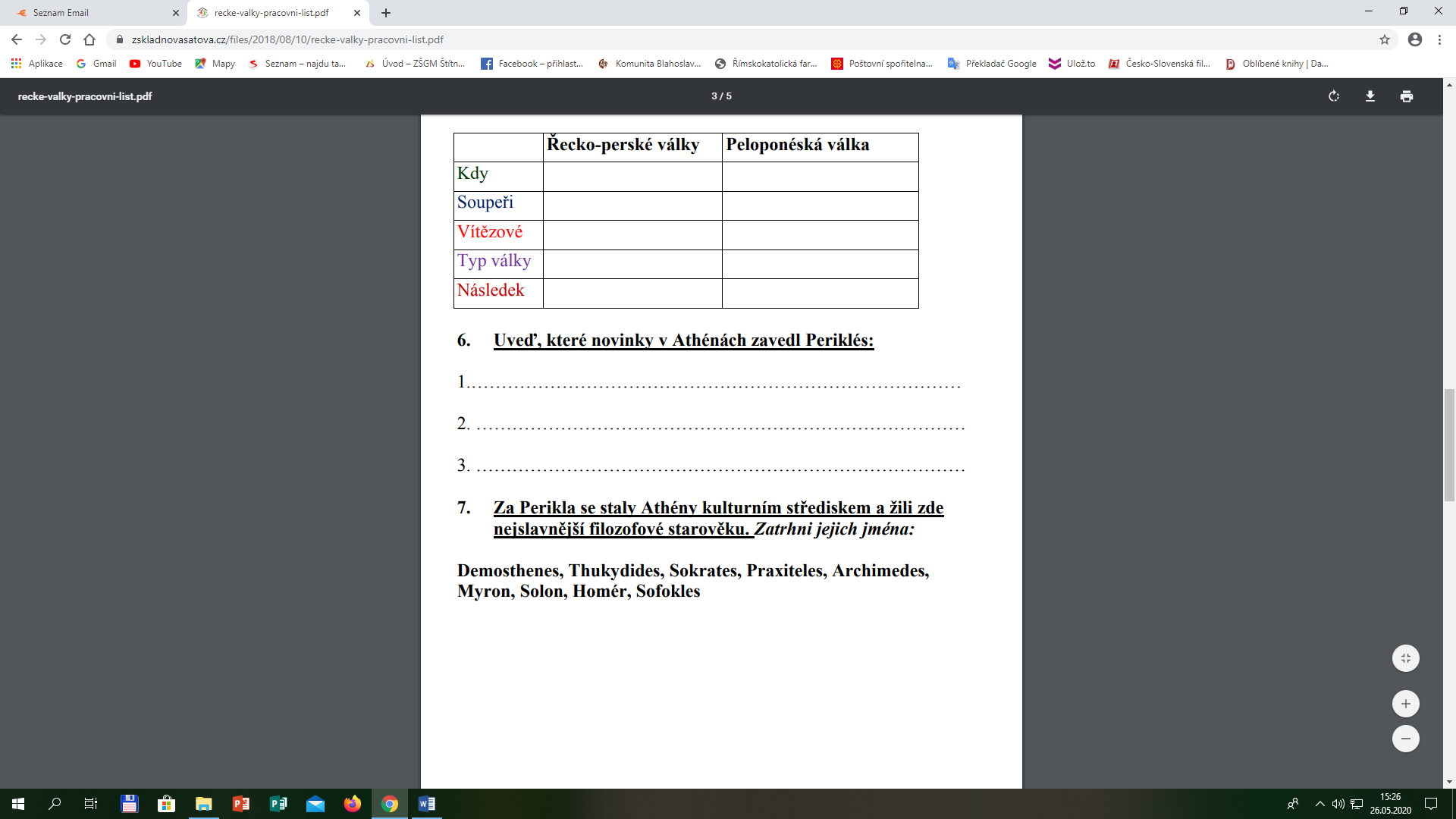 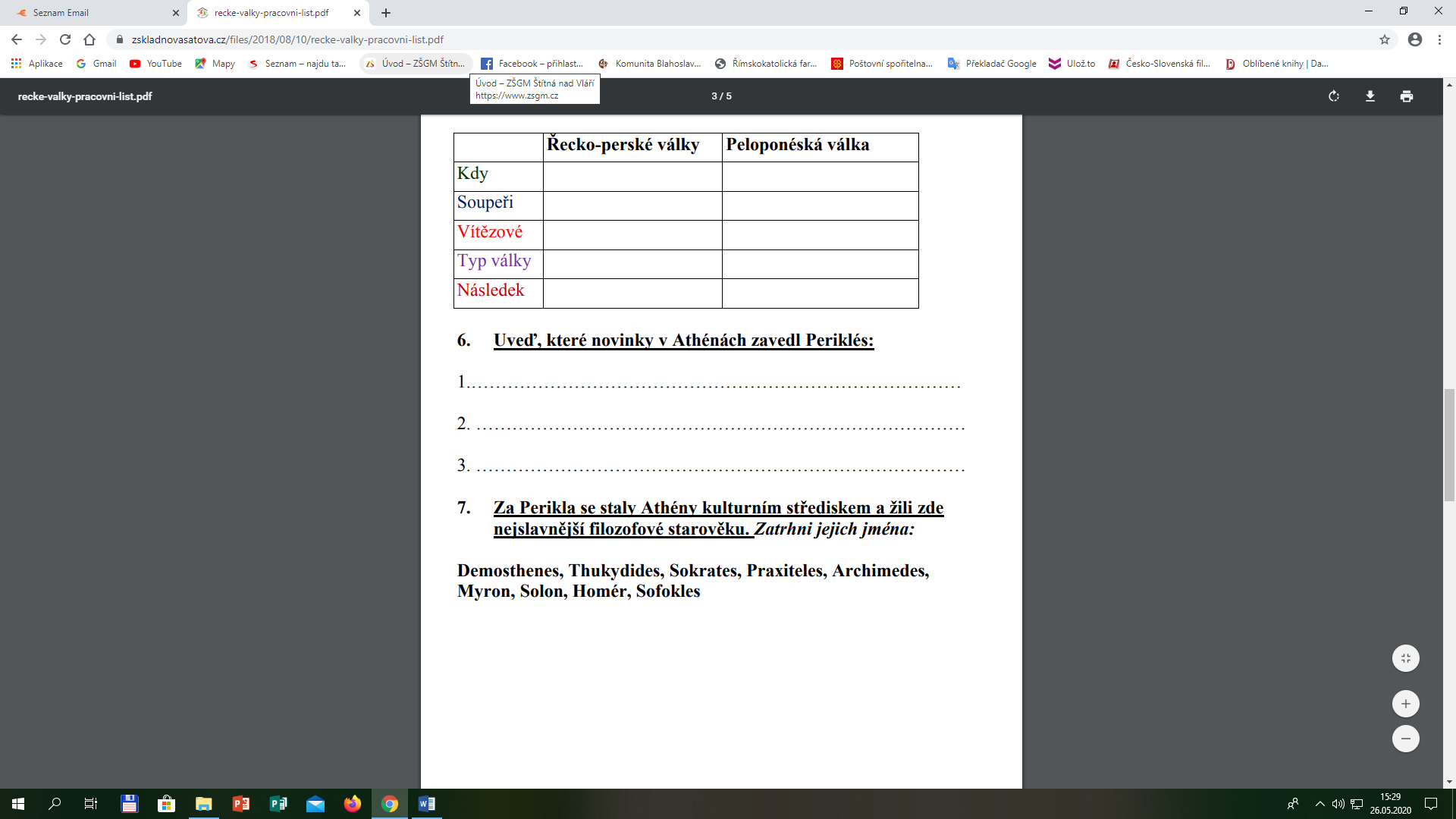 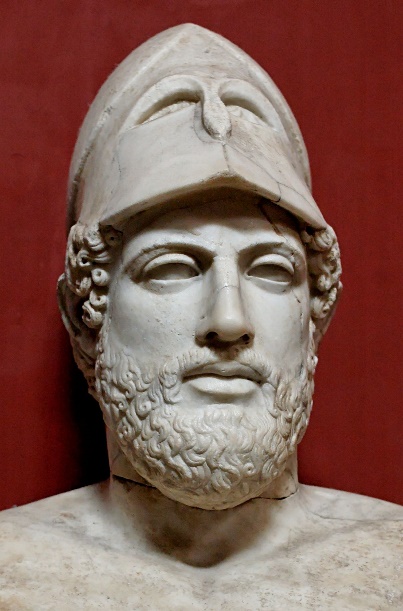 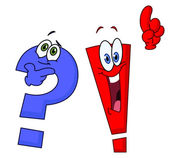 ÚKOL E.: řešení pošli do 4/6 na můj e-mail: chromikova@zsgm.cz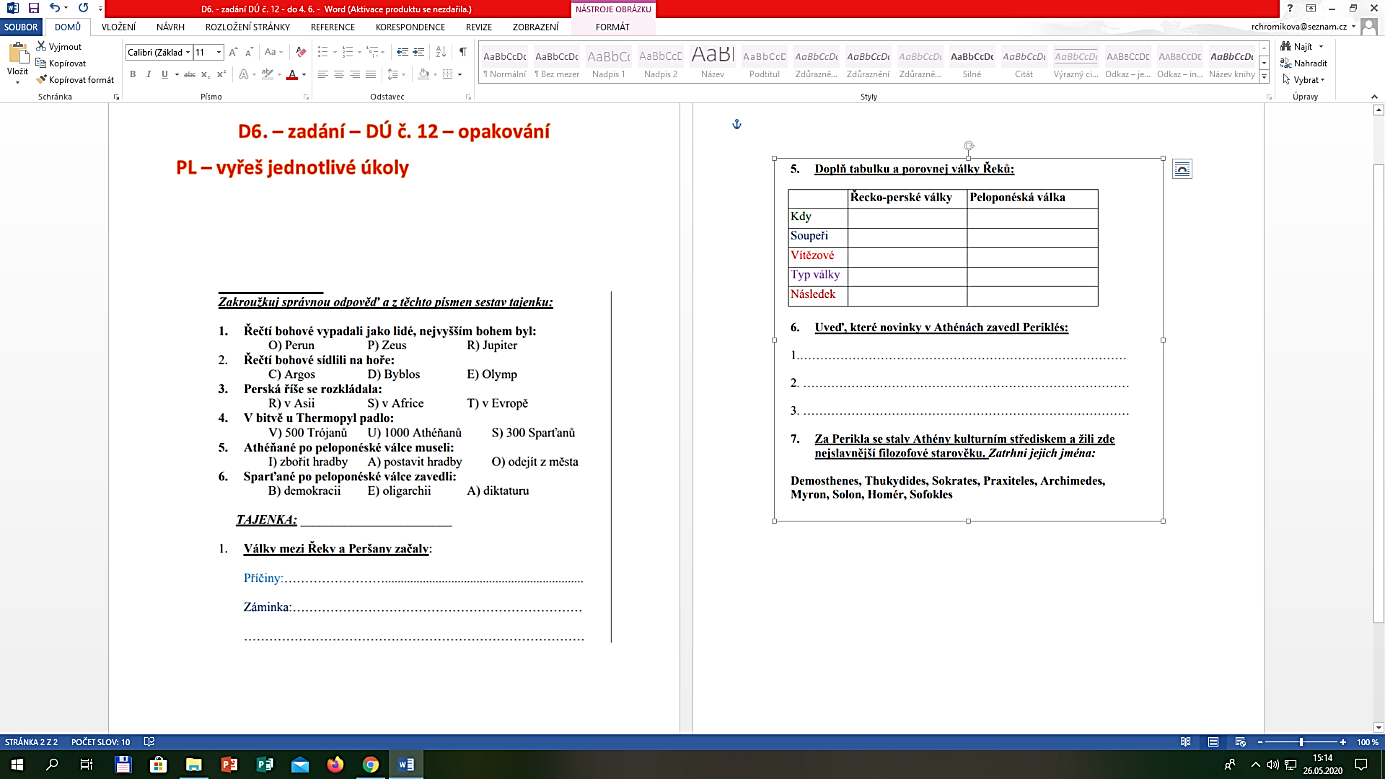 